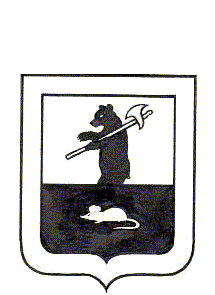 АДМИНИСТРАЦИЯ ГОРОДСКОГО ПОСЕЛЕНИЯ МЫШКИНПОСТАНОВЛЕНИЕг. Мышкин07.11.2017                                                                     № 324 О внесении изменений в постановление Администрациигородского поселения Мышкин от 31.03.2017 № 72«Об утверждении муниципальной программы«Развитие сети автомобильных дорог городского поселения Мышкин на 2017-2019 годы»В соответствии с  Федеральным законом от 06.10.2003 № 131-ФЗ «Об общих принципах организации местного самоуправления в Российской Федерации», постановлением Администрации городского поселения Мышкин от 14.11.2016     № 403 «Об утверждении Положения о разработке, утверждении, реализации и оценке эффективности муниципальных программ в городском поселении Мышкин», решением Муниципального Совета городского поселения Мышкин от 22.12.2016 № 38 «О бюджете городского поселения Мышкин на 2017 год и на плановый период 2018 и 2019 годов» (с учетом изменений),ПОСТАНОВЛЯЕТ:1. Внести в постановление Администрации городского поселения Мышкин от 31.03.2017 № 72 «Об утверждении муниципальной программы «Развитие сети автомобильных дорог городского поселения Мышкин на 2017-2019 годы» следующие изменения:1.1. В Приложении №1 к постановлению Паспорт муниципальной программы позицию «Объемы и источники финансирования муниципальной программы» изложить в следующей редакции:1.2. В Приложении №1 к постановлению Паспорт муниципальной программы позицию «Перечень подпрограмм и основных мероприятий» изложить в следующей редакции:1.3. В Приложении № 1 к постановлению раздел III. План мероприятий программы изложить в следующей редакции:III.План мероприятий муниципальной программыСистема программных мероприятий1.4. В Приложении № 1 к постановлению раздел V. Финансовое обеспечение муниципальной программы изложить в следующей редакции:V. Финансовое обеспечение муниципальной программы«Развитие сети автомобильных дорог городскогопоселения Мышкин на 2017-2019 годы»   2. Настоящее постановление разместить на официальном сайте Администрации  городского поселения Мышкин в информационно-телекоммуникационной сети «Интернет».   3. Контроль за исполнением настоящего постановления возложить на заместителя Главы Администрации городского поселения Мышкин Кошутину А.А.   4. Настоящее постановление вступает в силу с момента подписания.Глава городского поселения Мышкин                                                                                             Е.В. Петров7Объемы и источники финансирования муниципальной программыОбщая потребность в финансовых средствах –28 243,079 тыс. руб., из них:- средства бюджета городского поселения Мышкин – 4 617,535 тыс. руб.- средства областного бюджета Ярославской области – 23 589,823 тыс. руб.,- внебюджетные источники (средства граждан в виде трудового участия) – 35,721в т.ч. по годам реализации:2017 год – 25 823, 079 тыс. руб.;2018 год – 1 210,0 тыс. руб.;2019 год – 1 210,0 тыс. руб.9Перечень подпрограмм и основных мероприятийОсновные мероприятия:1. Оплата кредиторской задолженности за 2016 год;2. Содержание дорог;3. Капитальный ремонт и ремонт автомобильных дорог;4. Возмещение части затрат, возникших в связи с оказанием услуг по перевозке пассажиров маршрутным такси;5. Ремонт автомобильных дорог;6. Ремонт  дворовых проездов.№ п/п№ п/пСодержание мероприятияЦель мероприятияЦель мероприятияИсполнительСрок исполненияИсточник финансированияИсточник финансированияОбъем финансирования по годам (тыс. руб.)Объем финансирования по годам (тыс. руб.)Объем финансирования по годам (тыс. руб.)Всего№ п/п№ п/пСодержание мероприятияЦель мероприятияЦель мероприятияИсполнительСрок исполненияИсточник финансированияИсточник финансирования201720182019Всего112334566789101.  Оплата кредиторской задолженность за 2016 год1.  Оплата кредиторской задолженность за 2016 год1.  Оплата кредиторской задолженность за 2016 год1.  Оплата кредиторской задолженность за 2016 год1.  Оплата кредиторской задолженность за 2016 год1.  Оплата кредиторской задолженность за 2016 год1.  Оплата кредиторской задолженность за 2016 год1.  Оплата кредиторской задолженность за 2016 год1.  Оплата кредиторской задолженность за 2016 год1.  Оплата кредиторской задолженность за 2016 год1.  Оплата кредиторской задолженность за 2016 год1.  Оплата кредиторской задолженность за 2016 год1.  Оплата кредиторской задолженность за 2016 год1.1.1.1.Зимнее содержание дорог в городском поселении МышкинОбщедоступность проезда в населенном пунктеОбщедоступность проезда в населенном пунктеАдминистрация ГП МышкинI, II кварталОбластной бюджетОбластной бюджет478,197--478,1971.2.1.2.Летнее содержание дорог в городском поселении МышкинОрганизация ямочного ремонта, дорожной разметки, очистки дорог от пескаОрганизация ямочного ремонта, дорожной разметки, очистки дорог от пескаАдминистрация ГП МышкинI кварталОбластной бюджетОбластной бюджет1072,434--1072,434ИтогоИтогоИтогоИтогоИтогоИтогоИтогоИтогоИтого1550,631--1550,6312. Содержание дорог2. Содержание дорог2. Содержание дорог2. Содержание дорог2. Содержание дорог2. Содержание дорог2. Содержание дорог2. Содержание дорог2. Содержание дорог2. Содержание дорог2. Содержание дорог2. Содержание дорог2. Содержание дорог2.1.2.1.Зимнее содержание дорог в городском поселении МышкинОбщедоступность проезда в населенном пунктеОбщедоступность проезда в населенном пунктеАдминистрация ГП МышкинI, IV кварталМестный бюджет Местный бюджет 668,1721080,01080,02828,1722.1.2.1.Зимнее содержание дорог в городском поселении МышкинОбщедоступность проезда в населенном пунктеОбщедоступность проезда в населенном пунктеАдминистрация ГП МышкинI, IV кварталОбластной бюджетОбластной бюджет3051,456--3051,4562.2.2.2.Летнее содержание дорог в городском поселении МышкинДорожная разметка, очистка дорог от песка и мусораДорожная разметка, очистка дорог от песка и мусораАдминистрация ГП МышкинII-III кварталМестный бюджет Местный бюджет 341,677--341,6772.2.2.2.Летнее содержание дорог в городском поселении МышкинДорожная разметка, очистка дорог от песка и мусораДорожная разметка, очистка дорог от песка и мусораАдминистрация ГП МышкинII-III кварталОбластной бюджетОбластной бюджет807,5--807,52.3.2.3.Обеспечение безопасности движения пешеходовПриобретение и установка барьерных ограждений, обустройство тротуаровПриобретение и установка барьерных ограждений, обустройство тротуаровАдминистрация ГП МышкинII-III кварталМестный бюджетМестный бюджет100,0--100,0ИтогоИтогоИтогоИтогоИтогоИтогоИтогоИтогоИтого4968,8051080,01080,07128,8053. Капитальный ремонт и ремонт автомобильных дорог3. Капитальный ремонт и ремонт автомобильных дорог3. Капитальный ремонт и ремонт автомобильных дорог3. Капитальный ремонт и ремонт автомобильных дорог3. Капитальный ремонт и ремонт автомобильных дорог3. Капитальный ремонт и ремонт автомобильных дорог3. Капитальный ремонт и ремонт автомобильных дорог3. Капитальный ремонт и ремонт автомобильных дорог3. Капитальный ремонт и ремонт автомобильных дорог3. Капитальный ремонт и ремонт автомобильных дорог3. Капитальный ремонт и ремонт автомобильных дорог3. Капитальный ремонт и ремонт автомобильных дорог3. Капитальный ремонт и ремонт автомобильных дорог3.1.3.1.Выполнение работ по ямочному ремонту асфальтобетонных покрытий дорог городского поселения МышкинЯмочный ремонтЯмочный ремонтАдминистрация ГП МышкинII-III кварталМестный бюджет Местный бюджет 133,444--133,4443.1.3.1.Выполнение работ по ямочному ремонту асфальтобетонных покрытий дорог городского поселения МышкинЯмочный ремонтЯмочный ремонтАдминистрация ГП МышкинII-III кварталОбластной бюджетОбластной бюджет2535,414--2535,414ИтогоИтогоИтогоИтогоИтогоИтогоИтогоИтогоИтого2668,858--2668,8584. Возмещение части затрат, возникших в связи с оказанием услуг по перевозке пассажиров маршрутным такси4. Возмещение части затрат, возникших в связи с оказанием услуг по перевозке пассажиров маршрутным такси4. Возмещение части затрат, возникших в связи с оказанием услуг по перевозке пассажиров маршрутным такси4. Возмещение части затрат, возникших в связи с оказанием услуг по перевозке пассажиров маршрутным такси4. Возмещение части затрат, возникших в связи с оказанием услуг по перевозке пассажиров маршрутным такси4. Возмещение части затрат, возникших в связи с оказанием услуг по перевозке пассажиров маршрутным такси4. Возмещение части затрат, возникших в связи с оказанием услуг по перевозке пассажиров маршрутным такси4. Возмещение части затрат, возникших в связи с оказанием услуг по перевозке пассажиров маршрутным такси4. Возмещение части затрат, возникших в связи с оказанием услуг по перевозке пассажиров маршрутным такси4. Возмещение части затрат, возникших в связи с оказанием услуг по перевозке пассажиров маршрутным такси4. Возмещение части затрат, возникших в связи с оказанием услуг по перевозке пассажиров маршрутным такси4. Возмещение части затрат, возникших в связи с оказанием услуг по перевозке пассажиров маршрутным такси4. Возмещение части затрат, возникших в связи с оказанием услуг по перевозке пассажиров маршрутным такси4.1.4.1.Субсидии на возмещение части затрат, возникших в связи с оказанием услуг по перевозке пассажиров городским маршрутным такси на территории городского поселения МышкинОрганизация транспортного обслуживания населения в границах городского поселения МышкинОрганизация транспортного обслуживания населения в границах городского поселения МышкинАдминистрация ГП МышкинВ течение 30 календарных дней со дня поступления документов Местный бюджетМестный бюджет130,0130,0130,0390,0ИтогоИтогоИтогоИтогоИтогоИтогоИтогоИтогоИтого130,0130,0130,0390,05. Ремонт автомобильных дорог5. Ремонт автомобильных дорог5. Ремонт автомобильных дорог5. Ремонт автомобильных дорог5. Ремонт автомобильных дорог5. Ремонт автомобильных дорог5. Ремонт автомобильных дорог5. Ремонт автомобильных дорог5. Ремонт автомобильных дорог5. Ремонт автомобильных дорог5. Ремонт автомобильных дорог5. Ремонт автомобильных дорог5. Ремонт автомобильных дорог5.1.5.1.Ремонт улицы ГазовиковПриведение состояния дороги к нормативным требованиямПриведение состояния дороги к нормативным требованиямАдминистрация ГП МышкинIV кварталМестный бюджетМестный бюджет720,0--720,05.1.5.1.Ремонт улицы ГазовиковПриведение состояния дороги к нормативным требованиямПриведение состояния дороги к нормативным требованиямАдминистрация ГП МышкинIV кварталОбластной бюджетОбластной бюджет13700,0--13700,0ИтогоИтогоИтогоИтогоИтогоИтогоИтогоИтогоИтого14420,0--14420,06. Ремонт дворовых проездов 6. Ремонт дворовых проездов 6. Ремонт дворовых проездов 6. Ремонт дворовых проездов 6. Ремонт дворовых проездов 6. Ремонт дворовых проездов 6. Ремонт дворовых проездов 6. Ремонт дворовых проездов 6. Ремонт дворовых проездов 6. Ремонт дворовых проездов 6. Ремонт дворовых проездов 6. Ремонт дворовых проездов 6. Ремонт дворовых проездов 6.1.Ремонт дворовых проездов по реализации губернаторского проекта «Решаем вместе»Ремонт дворовых проездов по реализации губернаторского проекта «Решаем вместе» Ремонт трех дворовых проездовАдминистрация ГП МышкинАдминистрация ГП МышкинII кварталII кварталМестный бюджет104,242--104,2426.1.Ремонт дворовых проездов по реализации губернаторского проекта «Решаем вместе»Ремонт дворовых проездов по реализации губернаторского проекта «Решаем вместе» Ремонт трех дворовых проездовАдминистрация ГП МышкинАдминистрация ГП МышкинII кварталII кварталОбластной бюджет1944,822--1944,8226.1.Ремонт дворовых проездов по реализации губернаторского проекта «Решаем вместе»Ремонт дворовых проездов по реализации губернаторского проекта «Решаем вместе» Ремонт трех дворовых проездовАдминистрация ГП МышкинАдминистрация ГП МышкинII кварталII кварталВнебюджетные источники35,721--35,721ИтогоИтогоИтогоИтогоИтогоИтогоИтогоИтогоИтого2084,7852084,785ВСЕГО по программеВСЕГО по программеВСЕГО по программеВСЕГО по программеВСЕГО по программеВСЕГО по программеВСЕГО по программеВСЕГО по программеВСЕГО по программе25823,0791210,01210,028243,079Источник финансированияВсегоОценка расходов (тыс. руб.), в том числе по годам реализацииОценка расходов (тыс. руб.), в том числе по годам реализацииОценка расходов (тыс. руб.), в том числе по годам реализацииИсточник финансированияВсего2017201820191. Оплата кредиторской задолженность за 2016 год1550,6311550,631--Бюджет ГП Мышкин----Областной бюджет1550,6311550,631--2. Содержание дорог7128,8054968,8051080,01080,0Бюджет ГП Мышкин3269,8491109,8491080,01080,0Областной бюджет3858,9563858,956--3. Капитальный ремонт и ремонт автомобильных дорог2668,8582668,858--Бюджет ГП Мышкин133,444133,444--Областной бюджет2535,4142535,414--4. Возмещение части затрат, возникших в связи с оказанием услуг по перевозке пассажиров маршрутным такси390,0130,0130,0130,0Бюджет ГП Мышкин390,0130,0130,0130,0Областной бюджет----5. Ремонт автомобильных дорог14420,014420,0--Бюджет ГП Мышкин720,0720,0--Областной бюджет13700,013700,0--6. Ремонт дворовых проездов2084,7852084,785--Бюджет ГП Мышкин104,242104,242--Областной бюджет1944,8221944,822--Внебюджетные источники35,72135,721--Итого по Программе:28243,07925823,0791210,01210,0Бюджет ГП Мышкин4617,5352197,5351210,01210,0Областной бюджет23589,82323589,823--Внебюджетные источники35,72135,721--